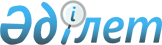 Жер қойнауын пайдалану құқығын берудің кейбір мәселелері туралыҚазақстан Республикасы Үкіметінің қаулысы 2001 жылғы 25 сәуір N 549     Қазақстан Республикасының Үкіметі қаулы етеді:     1. Беріліп отырған қосымшаға сәйкес жер қойнауын пайдалану құқығына арналған лицензиялар жер қойнауын пайдалану құқығын беруге байланысты қайта ресімделсін.     2. Қазақстан Республикасының Энергетика және минералдық ресурстар министрлігі осы қаулыдан туындайтын қажетті шаралар қабылдасын.     3. Осы қаулы қол қойылған күнінен бастап күшіне енеді.     Қазақстан Республикасының         Премьер-Министрі                                         Қазақстан Республикасы Үкіметінің                                         2001 жылғы 25 сәуірдегі                                          N 549 қаулысына                                         қосымша        Жер қойнауын пайдалану құқығын беруге байланысты қайта         ресімдеуге жататын жер қойнауын пайдалану құқығына                   арналған лицензиялардың тізбесі_____________________________________________________________________р/с  ! Лицензия нөмірі   ! Бастапқы жер         ! Жаңа жер қойнауын  N   !                   ! қойнауын пайдаланушы !   пайдаланушы_____________________________________________________________________  1             2                  3                    4_____________________________________________________________________ 1      Сериясы МГ          "Тоғай" жауапкершілігі  "Өркен" жауапкершілігі     1997 жылғы 04.12.     шектеулі серіктестігі   шектеулі серіктестігі      N 565 Д (темір)      _____________________________________________________________________ 2      Сериясы ГКИ         "Тоғай" жауапкершілігі  "Өркен" жауапкершілігі     1998 жылғы 29.09.     шектеулі серіктестігі   шектеулі серіктестігі          N 1509      _____________________________________________________________________ 3      Сериясы ГКИ         "Тоғай" жауапкершілігі  "Өркен" жауапкершілігі     1998 жылғы 29.09.     шектеулі серіктестігі   шектеулі серіктестігі          N 1510      _____________________________________________________________________Мамандар:     Багарова Ж.А.,     Қасымбеков Б.А.    
					© 2012. Қазақстан Республикасы Әділет министрлігінің «Қазақстан Республикасының Заңнама және құқықтық ақпарат институты» ШЖҚ РМК
				